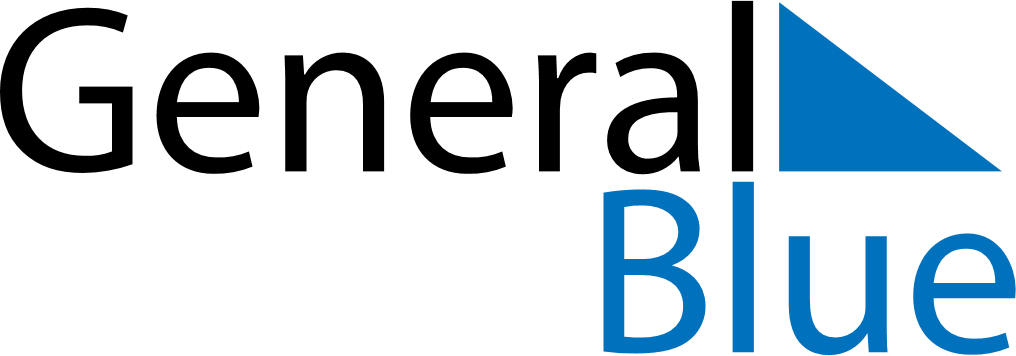 2019 – Q2Ukraine  2019 – Q2Ukraine  2019 – Q2Ukraine  2019 – Q2Ukraine  2019 – Q2Ukraine  2019 – Q2Ukraine  AprilSundayMondayTuesdayWednesdayThursdayFridaySaturdayApril123456April78910111213April14151617181920April21222324252627April282930AprilMaySundayMondayTuesdayWednesdayThursdayFridaySaturdayMay1234May567891011May12131415161718May19202122232425May262728293031MayJuneSundayMondayTuesdayWednesdayThursdayFridaySaturdayJune1June2345678June9101112131415June16171819202122June23242526272829June30Apr 28: Orthodox EasterApr 29: Orthodox EasterMay 1: Labour DayMay 2: Labour DayMay 9: Victory DayJun 16: PentecostJun 17: PentecostJun 28: Constitution Day